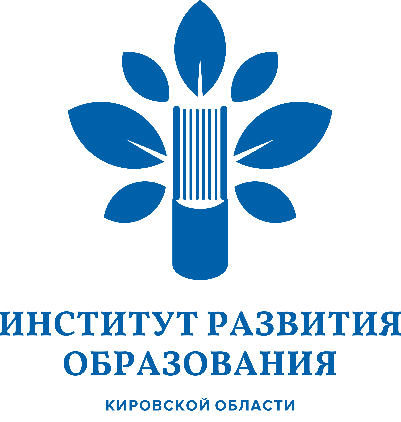 Уважаемая коллеги!КОГОАУ ДПО «ИРО Кировской области» 12 января 2019 года проводит XI межрегиональный конкурс «Педагог-исследователь».Место проведения: Кировская ордена Почета государственная универсальная научная библиотека имени А.И. Герцена (Арт-Центр, 3 этаж)Время проведения: 10.00 часов, регистрация с 9.40 - 10.00 на 1 этаже. Цель конкурса: - формирование методологической и научно-исследовательской культуры современного педагога, развитие общих и специальных компетенций педагога-руководителя исследовательских работ в информационном обществе;- повышение социального статуса педагогов и специалистов, длительное время реализующих образовательные программы с исследовательским компонентом для школ и имеющих стабильно высокие результаты выполнения обучающимися исследовательских работ;-   приобретение опыта адаптации модели научно-практического образования в условиях реализации ФГОС и Национальной технологической инициативы (НТИ).Номинации конкурса:1.	Инициативное исследование педагога. Формирование общекультурных и профессиональных компетенций педагога;2.	Система организации исследовательской деятельности обучающихся;3.	Мониторинг, диагностика личностного развития обучающихся в ходе исследовательской, проектной деятельности, развития инженерно-технического мышления.4.	Исследовательский урок как особая форма формирования исследовательского поведения.Контакты: Соловьева Мария Федоровна доцент кафедры управления в образовании КОГОАУ ДПО «ИРО Кировской области», к.п.н., 52-30-23*126, 
8-9229167081, e-mail: pedagogics@kirovipk.ru.Для участия в конкурсе подать заявку на e-mail: maria1solovyova@mail.ruПроректор по НиИР 						                            Е.В. ИзмайловаСоловьева Мария Федоровна8-9229167081									СОГЛАСОВАНО:И.о. заведующего кафедройуправления в образовании                                                                       Е.Л. НикитинаМинистерство образования Кировской областиКировское областное государственноеобразовательное автономное учреждениедополнительного профессионального образования«Институт развития образования Кировской области»(КОГОАУ ДПО «ИРО Кировской области»)                Р. Ердякова ул., д. 23/2, Киров, 610046Тел./факс (8332)53-04-65E-mail: kirovipk@kirovipk.ruwww.kirovipk.ruОКПО 22945342, ОГРН 1034316550135ИНН/КПП 4348036275/434501001_______________________№ _________________На № _____________________________________О проведении XI межрегионального конкурса «Педагог-исследователь»Руководителям, педагогам образовательных организаций города Кирова и Кировской области